Boisko wielofunkcyjne - podpowiadamy na co zwrócić uwagę podczas jego budowaniaW naszym artykule podpowiadamy jak budować boisko wielofunkcyjne oraz na co zwrócić uwagę podczas tego przedsięwzięcia.Budowa boiska - dlaczego to ważne?W placówkach edukacyjnych takich jak szkoły podstawowe czy licea lub kampusy szkół wyższych czy uniwersytetów, ze względu na program nauczania potrzebne są boiska wielofunkcyjne. To na nich odbywają się lekcje z Wychowania Fizycznego oraz dodatkowe zajęcia z danej dyscypliny sportu na studiach. Na boiskach ćwiczą drużyny sportowe reprezentujące daną szkołę w międzyszkolnych zawodach sportowych. W końcu jest to miejsce, gdzie organizowane są różnego rodzaju atrakcje oraz wydarzenia kulturalne, nie tylko dla uczniów szkół. Boisko wielofunkcyjne - na co zwrócić uwagę?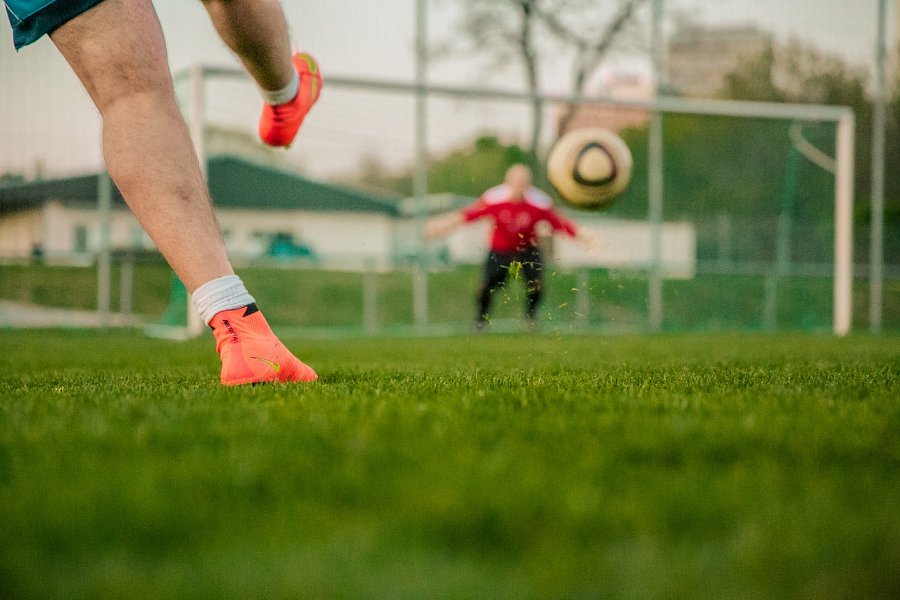 Boisko wielofunkcyjne składa się z kilku ważnych elmentów. Już na początkowym etapie budowy boiska warto zaplanować, w którym miejscu znajdować się będą trybuny boiskowe oraz wiaty dla zawodników, w przypadku budowy boiska na zewnątrz. Dodatkowo boisko wielofunkcyjne musi posiadać odpowiednią powierzchnię. Zazwyczaj pokrywa się ją poliuretanem w kolorze zielonym lub pomarańczowym, na niego zaś nanosi się linie boiskowe w kolorze białym i żółtym, które będą służyły do wielu dyscyplin sportowych takich jak piłka ręczna, piłka nożna, siatkówka a także koszykówka czy hokej. Następna ważna sprawa - konieczne jest odwodnienie terenu a także ogrodzenia boiska. 